Application for Board of DirectorsMental Health Rights Coalition of Must be returned by (10 working days prior to election date).First Name_________________ Middle_______________ Last___________________Note:  Please give your correct, official name, no nicknames or short forms*. 
Suite/Apt/Unit #_____  Street Number_______ Street Name_________________________City/Town_______________________	  Postal Code __________________________Telephone __________________________________Email _______________________________*Work contact info is to be used only if you work, but do not live, in Eligibility Criteria & Required Information I am a consumer/survivor of mental health services/system. I am a Citizen of Canada  or Other ______________ I am a Canadian Resident  I live, work, or receive mental health service in Hamilton/LHIN 4 I am not an undischarged Bankrupt  I am not subject to a certificate of incompetence to manage my own affairs. I was not employed by MHRC in the two years prior to election date.If elected, I will;		Sign an agreement of ethical conduct 		Sign an agreement of confidentiality 
I hereby declare that the information given above is true.  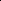 Signature of Applicant______________________________________Nominator’s SectionI, _______________________________ am a consumer member in good standing of Mental Health Rights Coalition.  I am not currently a staff person.I nominate ________________________ to the MHRC Board of Directors.  I have known him/her for _________________ (state how long).I think she/he would be a good director because: (an answer is required for this question but it need not be lengthy.  Feel free to use separate page if you need to)Signature of Nominator (required)____________________________________________ “Resume” SectionState why you want to serve on MHRC Board: I am a young academic about to finish my PhD and looking to combat the ivory tower of academic with meaningful community engagement. I want to volunteer my time to support community mental health services that believe in the value of lived experience and the peer support model.
What unique skills or experience would you bring?After completing my BA and MA in English Literature in Canada, I moved to South Korea to work teaching English and begin my PhD in Minority Literature. I have spent the last 5 years studying the intersections of class, race, gender, sexuality, and (dis)ability while living as an ethnic minority in Asia. My dissertation topic explores the possibilities of ethical hospitality in contemporary Canadian refugee narratives, with emphasis on the problem of enforcing human rights for stateless and disenfranchised people. I also have experience working at the Consumer/Survivor Initiative of Niagara as an administrative assistant and OCAN lead.What previous board or committee experience do you have?No formal board or committee experience outside of event planning (Merry Celebration) for the Consumer/Survivor Initiative of Niagara in partnership with Oak Centre and Gateway.What previous volunteer experience do you have?Extensive volunteer experience with Dressage Niagara horse shows (early 2000s), as well as the Ottawa Humane Society as a cat foster volunteer (approx. 2011). References. (Three required)Chairs or leaders of committees or boards you have worked with would be excellent, however if you have no experience on boards, employers, service providers, long term friends or acquaintances, clergy, or other professionals who know you well (other than family) are good.  Note: get their permission before naming someone as a reference.  We will contact all of your references.Name			Relationship to you (or committee)		Telephone	1 2 3 
Section to be completed by MHRC volunteer coordinatorThe above applicant is a member in good standing of MHRC since _______________ (Minimum required time is 3 months prior to election.) His/her nominator is a member in good standing of MHRC.   yes    noThe above applicant submitted a completed police clearance (date)_______________ 
(must be 10 days before the scheduled election.) The above applicant has participated in the following MHRC activities: 	New member orientation	Volunteer orientation_____	Volunteer hours in past year	Ethical conduct & confidentiality signedOther______________________